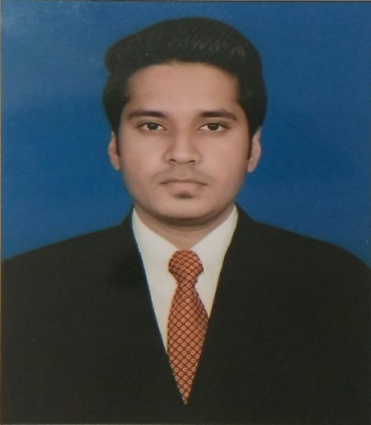 Email:- juned.376493@2freemail.com C/o-Mobile:- +971501685421CAREER OBJECTIVEWant to work in an organization where I can keep on upgrading myself and use myself and use my knowledge in betterment and enlistment of an organization.WORK EXPERIENCE1 Year experience in Marwal Consultants Company as a Draughtsman(Auto Cad Design) 1 Year 5 Months experience in Alok Maharshi Architects Company as a Draughtsman (Auto Cad Design).EDUCATIONAL QUALIFICATIONACADEMIC QUALIFICATIONSGraphic Design: - Arena Animation (6 Months)Photoshop, Coral Draw, illustrator, InDesign, (Sketching).Diploma in Interior & Architecture, 2015. AutoCAD.3Ds Max.STRENGTHGood Capacity to Work In Worst ConditionHard Working With the Optimistic View to Dedicate My Work Good Capacity for Team Leading.HOBBIESListening Music.Interacting With PeopleCOMPUTER PROFICIENCY Applications      :   MS Office (2000, XP, 2003, 2007) (Word, Excel, PowerPoint, and Outlook),
PERSONAL DETAILSDate of Birth	:	03 –July-1993	Sex				:	Male	Marital status		:	SingleLanguages Known	:	English, Hindi& Urdu Nationality			:	Indian	BEHAVIORResponsibility.Sincere in Attitude.Presentation & Leadership Skills.                                                                 OVERVIEWAn effective communicator with excellent relationship good peoples & interpersonal skills organizational abilities. Possess a flexible & detail oriented attitude.DECLARATIONI hereby declare that the above given information are true and to the best of my knowledge.Date:  Place: Jaipur.							Name: (JUNED)CURRICULUM VITAE QualificationSchool/CollegeYearBoard/UniversitydivisionSecondaryI.R.P.S.S.School2008 Ajmer Board 2nd Sr. SecondaryThree Dots Children Academy School2010Ajmer Board1stB.A. S.M.L. College2015Rajasthan UniversityPass(2nd)